WARM UP/REVIEW1. Simplify: 7(8x – 6y + 9)2. Identify the constant of proportionality (unit rate) using the table below. Give the rate in feet per second. 3. Jonah had 120 stickers in his collection. If his collection grows by 30%, how many stickers are in his collection?VOCABProbability:Outcome:Notes- Probability is usually represented as a fraction or a percent.- To estimate experimental probability we use proportions.- The closer the fraction is to 1, the greater the probability the event will occur.- The sum of all possible outcomes is one.PRACTICEDo this AFTER LESSON ACTIVITY!!!!!!!1. A bag contains 5 blue sticks, 4 red sticks, and 3 orange sticks and you ask a friend to pick one without looking. What is the probability that the stick will be blue?2. You ask a friend to think of a number from two to eleven. What is the probability that his number will be 5?3. You think of a number from the first thirty negative integers. What is the probability that the integer chosen will be divisible by 5?4. Mary is making a necklace by alternating red, yellow, and green beads. In a bowl, she has 20 red beads, 20 yellow beads, and 20 green beads. If Mary needs a red bead, what is the probability of her picking one randomly?5. Kelly will roll a number cube labeled 1 to 6. What is the probability Kelly will roll a number greater than 3?Ticket out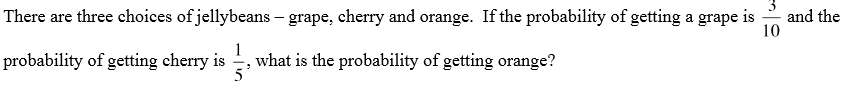 WARM UP/REVIEW1. Simplify: 7(8x – 6y + 9)2. Identify the constant of proportionality (unit rate) using the table below. Give the rate in feet per second. 3. Jonah had 120 stickers in his collection. If his collection grows by 30%, how many stickers are in his collection?VOCABProbability:Outcome:Notes- Probability is usually represented as a fraction or a percent.- To estimate experimental probability we use proportions.- The closer the fraction is to 1, the greater the probability the event will occur.- The sum of all possible outcomes is one. PRACTICEDo this AFTER LESSON ACTIVITY!!!!!!!1. A bag contains 5 blue sticks, 4 red sticks, and 3 orange sticks and you ask a friend to pick one without looking. What is the probability that the stick will be blue?2. You ask a friend to think of a number from two to eleven. What is the probability that his number will be 5?3. You think of a number from the first thirty negative integers. What is the probability that the integer chosen will be divisible by 5?4. Mary is making a necklace by alternating red, yellow, and green beads. In a bowl, she has 20 red beads, 20 yellow beads, and 20 green beads. If Mary needs a red bead, what is the probability of her picking one randomly?5. Kelly will roll a number cube labeled 1 to 6. What is the probability Kelly will roll a number greater than 3?Ticket out